Bonus Sheet – Equation Webs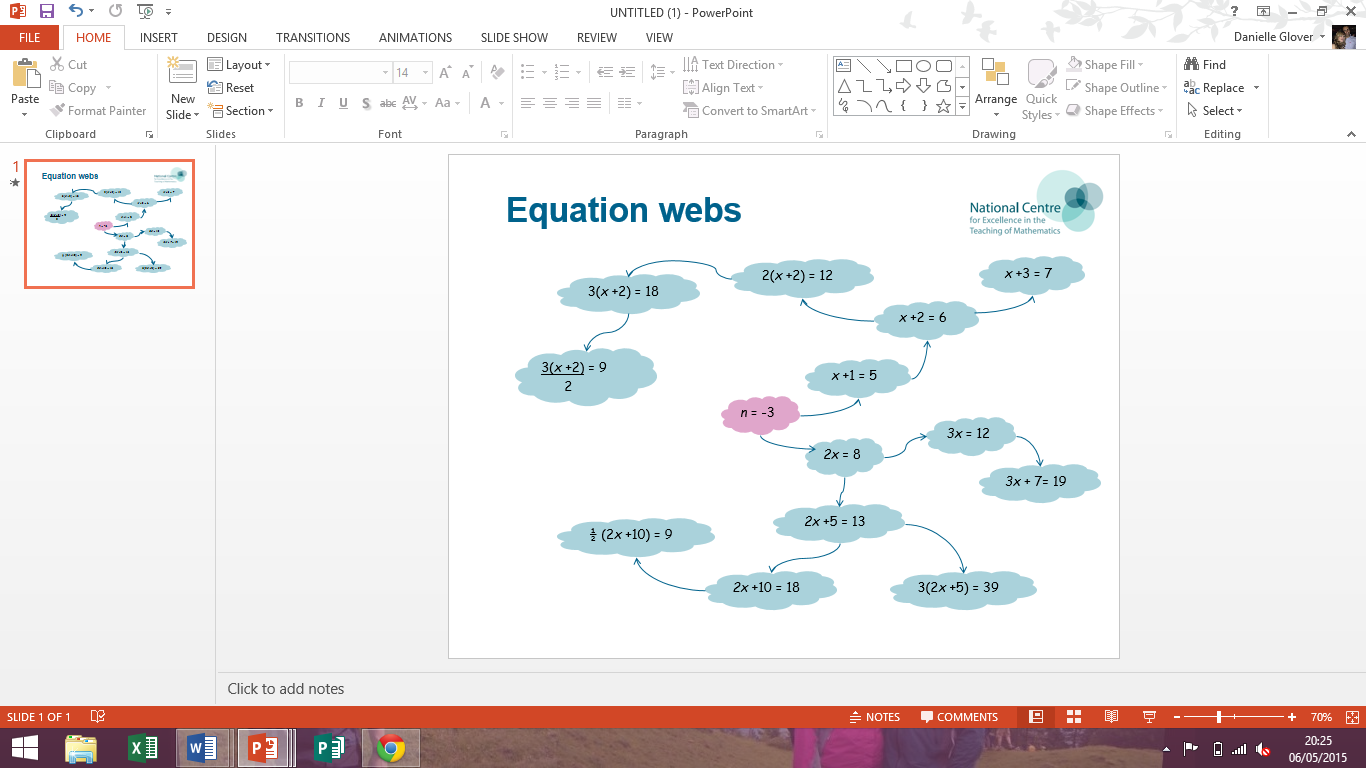 For example: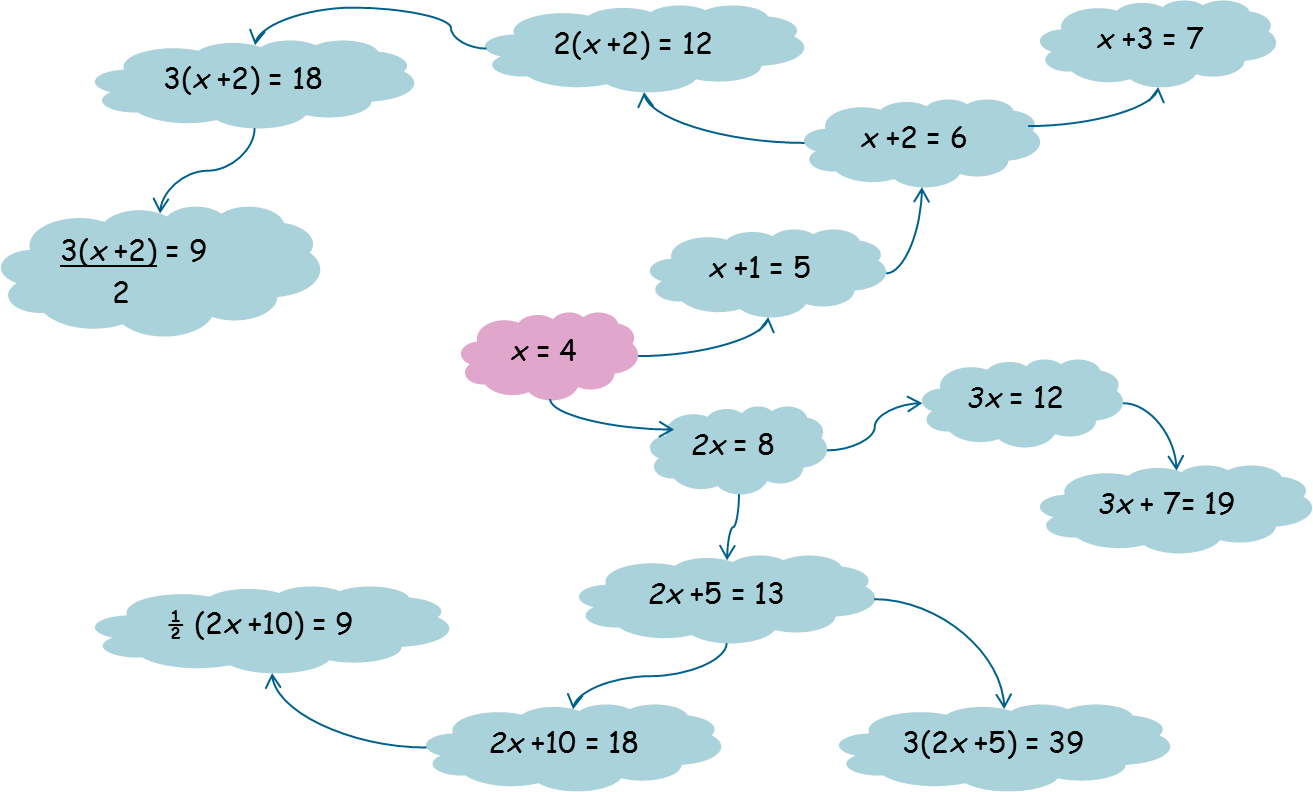 Now create your own: 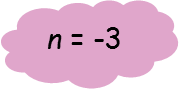 